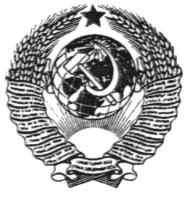 ГОСУДАРСТВЕННЫЙ СТАНДАРТ СОЮЗА ССРГРУНТЫМЕТОД ЛАБОРАТОРНОГО ОПРЕДЕЛЕНИЯ ХАРАКТЕРИСТИК ПРОСАДОЧНОСТИГОСТ 23161-78ГОСУДАРСТВЕННЫЙ СТРОИТЕЛЬНЫЙ КОМИТЕТ СССРМоскваГОСУДАРСТВЕННЫЙ СТАНДАРТ СОЮЗА ССРГРУНТЫ	ГОСТМетод лабораторного определения 	23161-78характеристик просадочностиSoils. Laboratory method for determinationof subsiding characteristicsПостановлением Государственного комитета Совета Министров СССР по делам строительства от 29 мая 1978 г. № 102 срок введения установленс 01.01.79Несоблюдение стандарта преследуется по законуНастоящий стандарт распространяется на глинистые просадочные грунты и устанавливает метод лабораторного определения характеристик просадочности при замачивании грунта водой (относительной просадочности и начального просадочного давления).1. ОБЩИЕ ПОЛОЖЕНИЯ1.1. Характеристики просадочности следует определять по относительной деформации, полученной по результатам испытаний образцов грунта ненарушенного сложения в компрессионных приборах.Испытания надлежит проводить на образцах грунта с замачиванием их водой при давлении, последовательно увеличиваемом ступенями.1.2. Испытания просадочных грунтов в компрессионных приборах следует выполнять по схемам:«одной кривой» - для определения относительной просадочности при одной заданной величине давления;«двух кривых» - для определения относительной просадочности при различных давлениях и начального просадочного давления.1.3. Образцы грунтов (монолиты) для испытаний следует отбирать из открытых выработок - шурфов, котлованов, расчисток и т.д.Отбор образцов из скважин допускается производить при помощи грунтоносов, обеспечивающих сохранение природного сложения и влажности грунта.Отбор образцов грунтов надлежит производить по ГОСТ 12071-84.1.4. Термины и определения приведены в приложении 1.2. АППАРАТУРАДля испытаний просадочных грунтов надлежит применять компрессионные приборы, состоящие из следующих основных узлов и деталей:рабочего кольца с внутренним диаметром 70-90 мм и высотой от 20 до 30 мм;цилиндрической обоймы;перфорированного штампа;поддона с емкостью для воды и перфорированной крышкой;двух индикаторов с ценой деления шкалы 0,01 мм для измерений вертикальных деформаций образца грунта;механизма вертикальной нагрузки образца грунта.2.2. Конструкция компрессионного прибора должна обеспечивать:подачу воды к образцу снизу и отвод ее;центрированную передачу нагрузки на штамп (образец грунта);возможность нагрузки на штамп ступенями давления от 0,1 до 0,5 кгс/см2;постоянство каждой ступени давления;неподвижность рабочего кольца при испытаниях;измерение вертикальных деформаций образцов грунта с точностью 0,01 мм.3. ПОДГОТОВКА К ИСПЫТАНИЯМ3.1. Компрессионные приборы необходимо тарировать не реже одного раза в год для учета из собственных упругих деформаций при определении деформаций образцов грунта. Для тарировки прибора в рабочее кольцо следует заложить специальный металлический вкладыш с двумя бумажными фильтрами, смоченными водой, и производить нагрузку ступенями давления 0,5 кгс/см2, выдерживая их по 2 мин, до максимального давления на вкладыш 8,0 кгс/см2, измеряя по индикаторам упругие деформации прибора.По результатам тарировки следует составить таблицу величин упругих деформаций прибора при различных давлениях (r). 3.2. Образцы грунта для испытаний следует отбирать из монолита рабочим кольцом компрессионного прибора методом режущего кольца по ГОСТ 5180-84 с учетом выполнения следующего требования: подготовленные образцы грунта при испытании должны иметь по отношению к направлению нагрузки ориентировку, соответствующую залеганию грунта в массиве.Подготовленный образец грунта в рабочем кольце следует сразу же взвесить с точностью 0,01 гс и поместить в компрессионный прибор.3.3. Для испытываемых образцов грунта необходимо определить физические характеристики: влажность, плотность, плотность скелета, влажность на границах раскатывания и текучести - по ГОСТ 5180-84, а также вычислить коэффициент пористости, степень влажности и число пластичности.3.4. Рабочее кольцо с образцом грунта следует поместить на крышку поддона компрессионного прибора острым краем вверх (предварительно торцы образца покрыть бумажным фильтром) и затем произвести сборку компрессионного прибора: завинтить соединительную муфту и установить штамп. К собранному прибору необходимо присоединить механизм нагрузки, далее следует укрепить индикаторы и записать их начальные показания в рабочем журнале (приложение 2).4. ПРОВЕДЕНИЕ ИСПЫТАНИЙ4.1. При испытаниях по схеме «одной кривой» нагрузку штампа на образец грунта с природной влажностью следует производить ступенями до заданного давления Р3. Величину Р3 следует принимать равной (с погрешностью 10%) суммарному давлению от собственной массы грунта в водонасыщенном состоянии и от проектируемого фундамента или только от массы грунта (в зависимости от вида просадочных деформаций, для расчета которых определяются характеристики просадочности) на глубине отбора образца.После условной стабилизации осадки образца грунта на последней ступени давления, соответствующей Р3, образец грунта необходимо замочить водой, продолжая замачивание до условной стабилизации просадки.4.2. Испытания по схеме «двух кривых» надлежит проводить на двух образцах грунта, отобранных из одного монолита. Один образец следует испытывать в соответствии с п. 4.1, второй образец необходимо до его нагрузки замочить (без применения арретира) до полного водонасыщения, начиная замачивание не менее чем за 3 ч до передачи первой ступени давления при испытаниях просадочных супесей и 6 ч - при испытаниях просадочных суглинков и глин. Затем следует производить нагрузку штампа на образец ступенями до заданного давления Р3, продолжая замачивание.Величину Р3 в испытаниях по схеме «двух кривых» следует принимать в интервале 2,0—4,0 кгс/см2 с учетом предполагаемого суммарного давления в основании проектируемых фундаментов.Образцы грунта, испытываемые по схеме «двух кривых», не должны отличаться по плотности скелета более чем на 0,03 гс/см3 и по влажности — на 2% (0,02 долей единицы).4.3. Ступени давления в испытаниях по пп. 4.1 и 4.2 следует принимать равными 0,5 кгс/см2.В отдельных случаях, при испытаниях по схеме «одной кривой» и Р3 < 1,5 кгс/см2, ступени давления должны составлять 0,25 кгс/см2.Каждую ступень давления необходимо выдерживать до условной стабилизации осадки образца грунта. За условную стабилизацию осадки и просадки надлежит принимать приращение деформации образца, не превышающее 0,01 мм за 3 ч.4.4. После приложения каждой ступени давления или после замачивания образца грунта следует производить отсчеты по индикаторам, регистрирующим деформации образца: через 5, 10 и 30 мин от начала испытаний, затем через каждый час до конца рабочего дня, а в последующие дни через каждые 3 ч до условной стабилизации деформаций.4.5. Замачивание образцов грунта водой следует производить снизу вверх в последовательности, определяемой схемой испытаний (пп. 4.1 и 4.2) при неизменном градиенте напора, равном 1—1,1. Воду необходимо залить в поддон компрессионного прибора через отводную трубку с воронкой и затем поддерживать уровень воды в воронке по верхнему торцу образца грунта до окончания испытаний.Для замачивания образцов грунта надлежит использовать воду питьевого качества температурой 10—25°С.4.6. После окончания испытаний необходимо слить воду из прибора, быстро разгрузить образец грунта, извлечь рабочее кольцо с образцом, удалить капли воды с его поверхности при помощи фильтровальной бумаги, взвесить рабочее кольцо с образцом для определения плотности скелета грунта после испытаний и отобрать две пробы для испытания на влажность.5. ОБРАБОТКА РЕЗУЛЬТАТОВ ИСПЫТАНИЙ5.1. По результатам испытаний просадочного грунта в компрессионном приборе следует определять с соответствующими записями в журнале испытаний (приложение 2):а) величины абсолютного сжатия (осадки) образца грунта hi  в мм с точностью 0,01, вычисленные как средние арифметические значения показаний индикаторов;б) величины относительного сжатия образцов грунта с точностью 0,001 при соответствующих значениях давления Pi и условно стабилизированных деформациях по формуле,			(1)где r — поправка на упругую деформацию прибора при давлении Рi,  определяемая по результатам тарировки (п. 3.1), мм;h0 — высота образца грунта с природной влажностью при природном давлении (на глубине отбора образца), равная			(2)где hн — начальная высота образца грунта (высота рабочего кольца), мм;— абсолютное сжатие образца грунта с природной влажностью при природном давлении, мм.5.2. По величинам относительного сжатия образцов  следует строить график зависимости  с отображением просадочных деформаций (приложение 3).В случаях набухания образца грунта, замачиваемого до нагрузки (при испытаниях по схеме «двух кривых»), необходимо определять свободное относительное набухание , как отношение увеличения высоты образца к его начальной высоте; точку, соответствующую , следует включать в график , откладывая ее на оси ординат вверх от оси абсцисс.5.3. Относительную просадочность грунта  при заданном давлении Рз по испытаниям по схеме «одной кривой» следует определять как дополнительное относительное сжатие образца грунта в результате замачивания (пп. 5.1, 5.2, приложение 3) по формуле				(3)где  — дополнительное сжатие (просадка) грунта в результате замачивания; — высота образца грунта с природной влажностью при заданном давлении; — высота образца грунта после дополнительного сжатия (просадки) в результате замачивания.Величины относительной просадочности  для различных давлений при испытаниях по схеме «двух кривых» надлежит определять как разность значений относительного сжатия образцов в водонасыщенном состоянии  и природной влажности  или разности ординат соответствующих кривых графика . По значениям следует строить график зависимости относительной просадочности от давления (приложение 3).5.4. Начальное просадочное давление Рпр следует определять по графику зависимости относительной просадочности от давления , принимая за величину Рпр то давление, при котором относительная просадочность составляет 0,01 (приложение 3).5.5. Результаты определения относительной просадочности необходимо выражать с точностью 0,001, начального просадочного давления - с точностью 0,1 кгс/см2 и регистрировать в журнале испытаний с указанием наименования вида грунта и значений его физических характеристик (п. 3.3).ПРИЛОЖЕНИЕ 1РекомендуемоеТЕРМИНЫ И ОПРЕДЕЛЕНИЯПРИЛОЖЕНИЕ 2РекомендуемоеЖУРНАЛ ИСПЫТАНИЙ ПРОСАДОЧНОГО ГРУНТА В КОМПРЕССИОННОМ ПРИБОРЕНаименование организации	Пункт	__________________________________________________	Объект	__________________________				Сооружение	___________________Шурф (скважина) № ______	Глубина и дата отбора образца ______Наименование грунта ___________________________________________Лабораторный номер испытания ______ Краткие сведения о компрессионном приборе (номер, тип, механизм передачи нагрузки) ___ _____________________________________________________________Условия проведения испытаний (схема и пр.)_____________________________________________________________Данные о рабочем кольце:масса тк ______________ ; высота hк _____________ ; внутренний диаметр dк ______________ ; объем Vк _______________ ; передаточноечисло системы рычагов компрессионного прибора __________________Дата испытаний:начало __________________ окончание ___________________________Определение физических характеристик грунтаРЕЗУЛЬТАТЫ ИСПЫТАНИЙИсполнитель __________________________________________________(фамилия, имя, отчество, личная подпись)Журнал проверил «___» ___________ ._____________________________________________________________(должность, фамилия, имя, отчество, личная подпись)ПРИЛОЖЕНИЕ 3ОбязательноеГРАФИКИ ИСПЫТАНИЯ ПРОСАДОЧНОГО ГРУНТА В КОМПРЕССИОННОМ ПРИБОРЕМасштаб графиков принимают:для давления Р (по горизонтали): 1,0 кгс/см2 - 20 мм;для относительного сжатия (по вертикали): 0,01-10 мм.По схеме «одной кривой»	По схеме «двух кривых»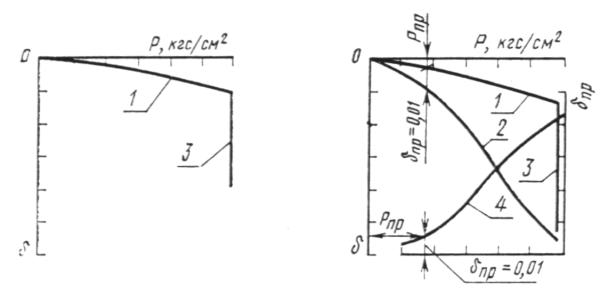 1, 2 - относительное сжатие  грунта с природной влажностью и в водонасыщенном состоянии в зависимости от давления; 3 - дополнительное относительное сжатие грунта в результате замачивания (относительная просадочность) при заданном давлении; 4 - зависимость относительной просадочности  от давления; Рпр - начальное просадочное давлениеТерминОпределениеДавление начальное просадочноеМинимальное давление, при котором проявляются просадочные свойства грунта при его полном водонасыщенииПросадочность относительнаяОтношение дополнительного уменьшения высоты образца грунта в результате его замачивания при определенном вертикальном давлении к высоте образца с природной влажностью при природном давлении на глубине отбора образцаСжатие грунта абсолютноеУменьшение первоначальной высоты образца в результате уплотнения при определенном вертикальном давленииСжатие образца грунта относительноеОтношение абсолютного сжатия к высоте образца с природной влажностью при природном давлении на глубине отбора образцаСтабилизация осадки образца грунта условнаяПриращение величины осадки образца во времени, характеризующее практическое затухание деформацииСтабилизация просадки образца грунта условнаяПриращение величины осадки образца грунта во времени, характеризующее практическое затухание дополнительной деформации от замачивания (просадки)Ступень давленияВеличина приращения давления при передаче нагрузки через штамп на образец грунтаrrскrsWWpWLJLGЛабораторный номер испытанияДатаВремяВес груза на подвеске рычага, кгсДавление на образец, кгс/см2Поправка на деформацию прибора, ммПоказания индикаторовПоказания индикаторовПоказания индикаторовДеформация образца, ммОтносительное сжатие (набухание) образцаСведения о замачивании образцаПримечания......средние